                  CALENDARIO de Evaluaciones MENSUAL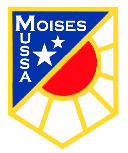 PROFESOR JEFE: PATRICIO ARCE A.CURSO7° Básico C7° Básico CMESJUNIOFECHAASIGNATURACONTENIDOCONTENIDOINSTRUMENTO03 de junioLenguaje Tipos de narradores Tipos de narradores Formulario 07 de junioMatemáticasGeometría: Porcentajes Geometría: Porcentajes Formulario10 de junioArtes Visuales Recreación de obra artística a partir de los movimientos artísticos del siglo XX. Recreación de obra artística a partir de los movimientos artísticos del siglo XX. Trabajo Práctico 10 de junioLenguaje Lectura Domiciliaria Lectura Domiciliaria Formulario 11 de junioInglés Oral test: Lectura de su receta en clases. Oral test: Lectura de su receta en clases. Prueba oral (rúbrica)11 de junioTecnología Resolver problemas con ayuda de objetos o sistemas tecnológicos. Resolver problemas con ayuda de objetos o sistemas tecnológicos. Trabajo práctico (terminado)21 de junio Matemáticas Área y Perímetro de circunferencia, círculo circunscrito en cuadrado y rectángulo.Área y Perímetro de circunferencia, círculo circunscrito en cuadrado y rectángulo.Formulario 23 de junioHistoria y Geo. Factores que inciden en el asentamiento humano. Factores que inciden en el asentamiento humano. Prueba (formulario)30 de junioEducación Física Deportes Individuales: Atletismo.Deportes Individuales: Atletismo.Prueba(formulario)02 de JULIOCiencias Teoría de las derivas continental y tectónica de placas. Interacción convergente, divergente y transformante. Teoría de las derivas continental y tectónica de placas. Interacción convergente, divergente y transformante. Prueba(formulario) 